Fiche info – Infections inhabituelles
C’est quoi la rage ?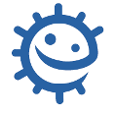 C’est quoi la rage ?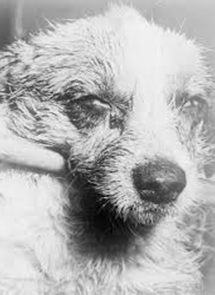 https://commons.wikimedia.org/wiki/File:Dog_with_rabies.jpg?uselang=frLa rage est une maladie mortelle due à un virus, transmise par morsure ou griffure d’un mammifère atteint, et qui abrite ce virus dans sa salive. Le virus de la rage provoque une encéphalite (infection du cerveau). Il n’existe aucun traitement une fois que la maladie est déclarée. Les animaux et les personnes atteints de la rage meurent au bout de quelques jours.Comment savoir si on l’a attrapée ? Quels sont les symptômes ?L’infection peut rester très longtemps silencieuse. Au bout de quelques semaines ou quelques mois, une douleur ou des sensations inhabituelles peuvent apparaître au niveau d’une morsure souvent oubliée, puis des troubles nerveux, et enfin un coma et la mort.Qui peut l’attrapée ?Cette infection est présente en Afrique et en Asie, surtout transmise par des morsures de chien, et on estime qu’elle entraîne environ 59 000 décès humains chaque année, la plupart concernant des enfants. Pourtant, on peut éviter cette maladie grâce à un vaccin qui doit être administré très rapidement après une morsure. Une mesure importante consiste à vacciner les chiens pour éviter qu’ils ne transmettent l’infection.Comment la maladie se transmet-elle ?Les animaux s’infectent au contact d’un animal sauvage enragé (félins, loups, chacals, renards, ratons laveurs, chauve-souris…). L’infection humaine fait suite à un contact avec un animal enragé par morsure, griffure ou léchage d’une plaie préexistante. Le virus présent dans la salive de l’animal pénètre dans la plaie, puis suivra lentement les trajets nerveux jusqu’au cerveau.Comment peut-on éviter de l’attraper ?Il est recommandé de faire vacciner les mammifères domestiques (chien, chat, furet…) même s’ils ne voyagent pas à l’étranger, par précaution. Cette vaccination est en revanche obligatoire pour l’animal voyageur, ainsi que pour tout mammifère importé en France. Des cas de rage se sont produits chez des animaux importés clandestinement, chez lesquels la maladie ne s’était pas encore déclarée lors de leur arrivée en France.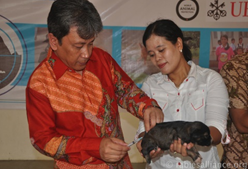 Vaccination d’un chien aux PhilippinesÉviter d’approcher les animaux inconnus, surtout à l’étranger, même lorsqu’ils semblent en bonne santé. Toute morsure ou griffure subie à l’étranger comporte un risque de rage chez la personne mordue ou griffée, nécessitant de se rendre dans les 24 heures dans un centre antirabique pour recevoir plusieurs doses de vaccin. Il s’agit d’un risque vital.Existe-t-il un traitement ?Il n’existe aucun traitement une fois que les signes de la maladie sont présents. Le seul traitement, essentiel, est la vaccination rapide après une exposition (morsure, griffure, léchage d’une plaie préexistante).Liens sites webhttps://fr.wikipedia.org/wiki/Rage_(maladie)#OMS2018https://www.anses.fr/fr/system/files/SANT-Fi-Rage.pdfhttps://www.pasteur.fr/fr/centre-medical/fiches-maladies/ragehttps://rabiesalliance.org/fr/resources/search?language=70&region=All&type=All&nid=&keywords=Photo vaccination d’un chien aux Philippines http://resourcespace.rabiesalliance.org/pages/preview.php?ref=99&ext=jpg&k=5854e36a97&search=%21collection65&offset=0&order_by=relevance&sort=DESC&archive=0& 